Региональный этап Чемпионата по профессиональному 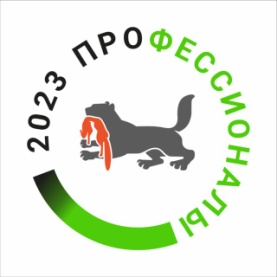 мастерству «Профессионалы» Иркутской области - 202320-24 марта 2023 годаПрограмма мероприятийГлавный эксперт   _________________ /Н.А. Абаскалова/                                (подпись)	 	                  (ФИО)Место проведения:ГАПОУ ИО «Ангарский техникум общественного питания и торговли»Компетенция:Поварское дело Дни подготовки к соревнованиямДни подготовки к соревнованиямДни подготовки к соревнованиямСоревновательные дниСоревновательные дниСоревновательные дниДень после соревнованийС-2С-2С-1С1С2С3С+1112345619.03.2023г.19.03.2023г.20.03.2023 г.21.03.2023 г.22.03.2023 г.23.03.2023 г.24.03.2023 г.ВоскресеньеВоскресеньепонедельниквторниксредачетвергпятницаДень С-2 19.03.2023г. (воскресенье)День С-2 19.03.2023г. (воскресенье)День С-2 19.03.2023г. (воскресенье)День С-2 19.03.2023г. (воскресенье)День С-2 19.03.2023г. (воскресенье)День С-2 19.03.2023г. (воскресенье)День С-2 19.03.2023г. (воскресенье)08:30-09:00Прибытие на площадку Экспертов Прибытие на площадку Экспертов Прибытие на площадку Экспертов Прибытие на площадку Экспертов Прибытие на площадку Экспертов Главный эксперт,эксперт-методист,технический администраторплощадки,эксперты08:30-09:00Работа с цифровой платформой чемпионатаРабота с цифровой платформой чемпионатаРабота с цифровой платформой чемпионатаРабота с цифровой платформой чемпионатаРабота с цифровой платформой чемпионатаГлавный эксперт,эксперт-методист,технический администраторплощадки,эксперты09:00 - 12:00Регистрация экспертов ЧемпионатаРегистрация экспертов ЧемпионатаРегистрация экспертов ЧемпионатаРегистрация экспертов ЧемпионатаРегистрация экспертов ЧемпионатаГлавный эксперт,эксперт-методист,технический администраторплощадки,эксперты09:00 - 12:00Проверка готовности площадки в соответствии ИЛПриемка конкурсной площадки главный экспертомПроверка готовности площадки в соответствии ИЛПриемка конкурсной площадки главный экспертомПроверка готовности площадки в соответствии ИЛПриемка конкурсной площадки главный экспертомПроверка готовности площадки в соответствии ИЛПриемка конкурсной площадки главный экспертомПроверка готовности площадки в соответствии ИЛПриемка конкурсной площадки главный экспертомГлавный эксперт,эксперт-методист,технический администраторплощадки,эксперты09:00 - 12:00Инструктаж по ОТ и ТБ экспертовИнструктаж по ОТ и ТБ экспертовИнструктаж по ОТ и ТБ экспертовИнструктаж по ОТ и ТБ экспертовИнструктаж по ОТ и ТБ экспертовГлавный эксперт,эксперт-методист,технический администраторплощадки,эксперты09:00 - 12:00Совещание экспертов, обучение экспертовСовещание экспертов, обучение экспертовСовещание экспертов, обучение экспертовСовещание экспертов, обучение экспертовСовещание экспертов, обучение экспертовГлавный эксперт,эксперт-методист,технический администраторплощадки,эксперты09:00 - 12:00Ознакомление Экспертов с Конкурсным заданием, критериями оценки (аспекты)Ознакомление Экспертов с Конкурсным заданием, критериями оценки (аспекты)Ознакомление Экспертов с Конкурсным заданием, критериями оценки (аспекты)Ознакомление Экспертов с Конкурсным заданием, критериями оценки (аспекты)Ознакомление Экспертов с Конкурсным заданием, критериями оценки (аспекты)Главный эксперт,эксперт-методист,технический администраторплощадки,эксперты09:00 - 12:00Изменения конкурсного задания на 30% (черный ящик)Изменения конкурсного задания на 30% (черный ящик)Изменения конкурсного задания на 30% (черный ящик)Изменения конкурсного задания на 30% (черный ящик)Изменения конкурсного задания на 30% (черный ящик)Главный эксперт,эксперт-методист,технический администраторплощадки,эксперты09:00 - 12:00Распределение ролей между экспертамиРаспределение ролей между экспертамиРаспределение ролей между экспертамиРаспределение ролей между экспертамиРаспределение ролей между экспертамиГлавный эксперт,эксперт-методист,технический администраторплощадки,эксперты09:00 - 12:00Работа с протоколами чемпионата. Импорт критериев в ЦСО. Распечатка, ознакомление с ведомостью блокировки.Работа с протоколами чемпионата. Импорт критериев в ЦСО. Распечатка, ознакомление с ведомостью блокировки.Работа с протоколами чемпионата. Импорт критериев в ЦСО. Распечатка, ознакомление с ведомостью блокировки.Работа с протоколами чемпионата. Импорт критериев в ЦСО. Распечатка, ознакомление с ведомостью блокировки.Работа с протоколами чемпионата. Импорт критериев в ЦСО. Распечатка, ознакомление с ведомостью блокировки.Главный эксперт,эксперт-методист,технический администраторплощадки,эксперты12:00 - 13:00ОбедОбедОбедОбедОбедГлавный эксперт,эксперт-методист,технический администраторплощадки,экспертыДень С-1         20.03.2023г. (понедельник)День С-1         20.03.2023г. (понедельник)День С-1         20.03.2023г. (понедельник)День С-1         20.03.2023г. (понедельник)День С-1         20.03.2023г. (понедельник)День С-1         20.03.2023г. (понедельник)День С-1         20.03.2023г. (понедельник)07:30 - 08:00Завтрак экспертов и участниковЗавтрак экспертов и участниковЗавтрак экспертов и участниковЗавтрак экспертов и участниковЗавтрак экспертов и участников08:30 - 09:00Прибытие на площадку участников. Регистрация участников ЧемпионатаПрибытие на площадку участников. Регистрация участников ЧемпионатаПрибытие на площадку участников. Регистрация участников ЧемпионатаПрибытие на площадку участников. Регистрация участников ЧемпионатаПрибытие на площадку участников. Регистрация участников ЧемпионатаГлавный эксперт,эксперт-методист,технический администраторплощадки,участники, эксперты09:00 - 13:00Жеребьевка рабочих мест. Ознакомление участников с Техническим описанием,  Конкурсного задания (КЗ) и 30% изменений. Написание меню. До заявка продуктов (в случае необходимости)Жеребьевка рабочих мест. Ознакомление участников с Техническим описанием,  Конкурсного задания (КЗ) и 30% изменений. Написание меню. До заявка продуктов (в случае необходимости)Жеребьевка рабочих мест. Ознакомление участников с Техническим описанием,  Конкурсного задания (КЗ) и 30% изменений. Написание меню. До заявка продуктов (в случае необходимости)Жеребьевка рабочих мест. Ознакомление участников с Техническим описанием,  Конкурсного задания (КЗ) и 30% изменений. Написание меню. До заявка продуктов (в случае необходимости)Жеребьевка рабочих мест. Ознакомление участников с Техническим описанием,  Конкурсного задания (КЗ) и 30% изменений. Написание меню. До заявка продуктов (в случае необходимости)Главный эксперт,эксперт-методист,технический администраторплощадки,участники, эксперты13.00 –13.30Инструктаж по ОТ и ТБ участников. Знакомство с рабочими местами. Проверка тулбокс участниковИнструктаж по ОТ и ТБ участников. Знакомство с рабочими местами. Проверка тулбокс участниковИнструктаж по ОТ и ТБ участников. Знакомство с рабочими местами. Проверка тулбокс участниковИнструктаж по ОТ и ТБ участников. Знакомство с рабочими местами. Проверка тулбокс участниковИнструктаж по ОТ и ТБ участников. Знакомство с рабочими местами. Проверка тулбокс участниковГлавный эксперт,эксперт-методист,технический администраторплощадки,участники, эксперты13:30 - 14:00ОбедОбедОбедОбедОбедГлавный эксперт,эксперт-методист,технический администраторплощадки,участники, эксперты14:00Трансфер Трансфер Трансфер Трансфер Трансфер Главный эксперт,эксперт-методист,технический администраторплощадки,участники, эксперты16:00 –18:00Торжественное открытие Регионального этапа Чемпионата по профессиональному  мастерству «Профессионалы» Иркутской области - 2023Торжественное открытие Регионального этапа Чемпионата по профессиональному  мастерству «Профессионалы» Иркутской области - 2023Торжественное открытие Регионального этапа Чемпионата по профессиональному  мастерству «Профессионалы» Иркутской области - 2023Торжественное открытие Регионального этапа Чемпионата по профессиональному  мастерству «Профессионалы» Иркутской области - 2023Торжественное открытие Регионального этапа Чемпионата по профессиональному  мастерству «Профессионалы» Иркутской области - 2023Главный эксперт,эксперт-методист,технический администраторплощадки,участники, эксперты18:30УжинУжинУжинУжинУжинГлавный эксперт,эксперт-методист,технический администраторплощадки,участники, экспертыДень С1 21.03.2023 г.  (вторник)День С1 21.03.2023 г.  (вторник)День С1 21.03.2023 г.  (вторник)День С1 21.03.2023 г.  (вторник)День С1 21.03.2023 г.  (вторник)День С1 21.03.2023 г.  (вторник)День С1 21.03.2023 г.  (вторник)07:30 - 08:00Завтрак экспертов и участников. Завтрак экспертов и участников. Завтрак экспертов и участников. Завтрак экспертов и участников. Завтрак экспертов и участников. 08:00Прибытие на площадку экспертов и участников. Брифинг Прибытие на площадку экспертов и участников. Брифинг Прибытие на площадку экспертов и участников. Брифинг Прибытие на площадку экспертов и участников. Брифинг Прибытие на площадку экспертов и участников. Брифинг 08:00 - 08:30Инструктаж по ОТ и ТБ участников и экспертов.Проверка тулбокса участников.Оглашение вида нарезкиИнструктаж по ОТ и ТБ участников и экспертов.Проверка тулбокса участников.Оглашение вида нарезкиИнструктаж по ОТ и ТБ участников и экспертов.Проверка тулбокса участников.Оглашение вида нарезкиИнструктаж по ОТ и ТБ участников и экспертов.Проверка тулбокса участников.Оглашение вида нарезкиИнструктаж по ОТ и ТБ участников и экспертов.Проверка тулбокса участников.Оглашение вида нарезкиГлавный эксперт, эксперт-методист,технический администраторплощадки, участники,эксперты08:30 - 09:00Проверка наличия продуктов. Подготовка рабочих мест. Проверка (разбор) тулбоксовПроверка наличия продуктов. Подготовка рабочих мест. Проверка (разбор) тулбоксовПроверка наличия продуктов. Подготовка рабочих мест. Проверка (разбор) тулбоксовПроверка наличия продуктов. Подготовка рабочих мест. Проверка (разбор) тулбоксовПроверка наличия продуктов. Подготовка рабочих мест. Проверка (разбор) тулбоксовГлавный эксперт, технический администраторплощадки, участники,09:00-13:00Выполнение Модулей:Точка Старт - 9.00                       Точка Стоп 13.00Выполнение Модулей:Точка Старт - 9.00                       Точка Стоп 13.00Выполнение Модулей:Точка Старт - 9.00                       Точка Стоп 13.00Выполнение Модулей:Точка Старт - 9.00                       Точка Стоп 13.00Выполнение Модулей:Точка Старт - 9.00                       Точка Стоп 13.00Главный эксперт,эксперт-методист,технический администраторплощадки,эксперты9:00-13:00Выполнение Модулей:Время подачи Модуль A: Демонстрация навыков по нарезке овощей – 09:15Время подачи Модуль Б: Салат «Оливье»12:30Время подачи Модуль В: горячее блюдо-птица-13:00Выполнение Модулей:Время подачи Модуль A: Демонстрация навыков по нарезке овощей – 09:15Время подачи Модуль Б: Салат «Оливье»12:30Время подачи Модуль В: горячее блюдо-птица-13:00Выполнение Модулей:Время подачи Модуль A: Демонстрация навыков по нарезке овощей – 09:15Время подачи Модуль Б: Салат «Оливье»12:30Время подачи Модуль В: горячее блюдо-птица-13:00Выполнение Модулей:Время подачи Модуль A: Демонстрация навыков по нарезке овощей – 09:15Время подачи Модуль Б: Салат «Оливье»12:30Время подачи Модуль В: горячее блюдо-птица-13:00Выполнение Модулей:Время подачи Модуль A: Демонстрация навыков по нарезке овощей – 09:15Время подачи Модуль Б: Салат «Оливье»12:30Время подачи Модуль В: горячее блюдо-птица-13:00Главный эксперт,эксперт-методист,технический администраторплощадки,эксперты13:00-13:30Уборка рабочего места участникамиУборка рабочего места участникамиУборка рабочего места участникамиУборка рабочего места участникамиУборка рабочего места участникамиГлавный эксперт,эксперт-методист,технический администраторплощадки,эксперты13:30-14:00Обед.Обед.Обед.Обед.Обед.Главный эксперт,эксперт-методист,технический администраторплощадки,эксперты13:00- 13:30Работа экспертных групп с протоколами. Работа экспертных групп с протоколами. Работа экспертных групп с протоколами. Работа экспертных групп с протоколами. Работа экспертных групп с протоколами. Главный эксперт, эксперт-методист,эксперты13:30 - 14:00Внесение результатов в систему ЦСО.Внесение результатов в систему ЦСО.Внесение результатов в систему ЦСО.Внесение результатов в систему ЦСО.Внесение результатов в систему ЦСО.Главный эксперт14:00Завершение работы конкурсной площадки. Завершение работы конкурсной площадки. Завершение работы конкурсной площадки. Завершение работы конкурсной площадки. Завершение работы конкурсной площадки. Главный эксперт,эксперт-методист, технический администраторплощадки,эксперты18:00Ужин.Ужин.Ужин.Ужин.Ужин.День С2 22.03.2023г.  (среда)День С2 22.03.2023г.  (среда)День С2 22.03.2023г.  (среда)День С2 22.03.2023г.  (среда)День С2 22.03.2023г.  (среда)День С2 22.03.2023г.  (среда)День С2 22.03.2023г.  (среда)07:30 - 08:00Завтрак экспертов и участников. Завтрак экспертов и участников. Завтрак экспертов и участников. Завтрак экспертов и участников. Завтрак экспертов и участников. 08:00Прибытие на площадку экспертов и участников. Брифинг Прибытие на площадку экспертов и участников. Брифинг Прибытие на площадку экспертов и участников. Брифинг Прибытие на площадку экспертов и участников. Брифинг Прибытие на площадку экспертов и участников. Брифинг 08:00 - 08:30Инструктаж по ОТ и ТБ участников и экспертов.Проверка тулбокс участников.Оглашение вида соусаИнструктаж по ОТ и ТБ участников и экспертов.Проверка тулбокс участников.Оглашение вида соусаИнструктаж по ОТ и ТБ участников и экспертов.Проверка тулбокс участников.Оглашение вида соусаИнструктаж по ОТ и ТБ участников и экспертов.Проверка тулбокс участников.Оглашение вида соусаИнструктаж по ОТ и ТБ участников и экспертов.Проверка тулбокс участников.Оглашение вида соусаГлавный эксперт,технический администраторплощадки, участники08:30 - 09:00Проверка наличия продуктов. Подготовка рабочих мест. Проверка (разбор) тулбоксовПроверка наличия продуктов. Подготовка рабочих мест. Проверка (разбор) тулбоксовПроверка наличия продуктов. Подготовка рабочих мест. Проверка (разбор) тулбоксовПроверка наличия продуктов. Подготовка рабочих мест. Проверка (разбор) тулбоксовПроверка наличия продуктов. Подготовка рабочих мест. Проверка (разбор) тулбоксовГлавный эксперт,технический администраторплощадки, участники,эксперты09:00-13:00Выполнение Модулей:Точка Старт - 9.00                       Точка Стоп 13.00Выполнение Модулей:Точка Старт - 9.00                       Точка Стоп 13.00Выполнение Модулей:Точка Старт - 9.00                       Точка Стоп 13.00Выполнение Модулей:Точка Старт - 9.00                       Точка Стоп 13.00Выполнение Модулей:Точка Старт - 9.00                       Точка Стоп 13.00Главный эксперт,технический администраторплощадки, участники,эксперты9:00-13:00Выполнение Модулей:Время подачи Модуль A: Демонстрация навыков по приготовлению соусов – 09:15Время подачи Модуль Д: amuse bouche 12:30Время подачи Модуль Е: Десерт-13:00Выполнение Модулей:Время подачи Модуль A: Демонстрация навыков по приготовлению соусов – 09:15Время подачи Модуль Д: amuse bouche 12:30Время подачи Модуль Е: Десерт-13:00Выполнение Модулей:Время подачи Модуль A: Демонстрация навыков по приготовлению соусов – 09:15Время подачи Модуль Д: amuse bouche 12:30Время подачи Модуль Е: Десерт-13:00Выполнение Модулей:Время подачи Модуль A: Демонстрация навыков по приготовлению соусов – 09:15Время подачи Модуль Д: amuse bouche 12:30Время подачи Модуль Е: Десерт-13:00Выполнение Модулей:Время подачи Модуль A: Демонстрация навыков по приготовлению соусов – 09:15Время подачи Модуль Д: amuse bouche 12:30Время подачи Модуль Е: Десерт-13:00Главный эксперт,технический администраторплощадки, участники,эксперты13:00-13:30Уборка рабочего места участникамиУборка рабочего места участникамиУборка рабочего места участникамиУборка рабочего места участникамиУборка рабочего места участникамиГлавный эксперт,технический администраторплощадки, участники,эксперты13:30-14:00Обед.Обед.Обед.Обед.Обед.13:00- 13:30Работа экспертных групп с протоколами. Работа экспертных групп с протоколами. Работа экспертных групп с протоколами. Работа экспертных групп с протоколами. Работа экспертных групп с протоколами. Главный эксперт,эксперт-методист,эксперты13:30 - 14:00Внесение результатов в систему ЦСО.Внесение результатов в систему ЦСО.Внесение результатов в систему ЦСО.Внесение результатов в систему ЦСО.Внесение результатов в систему ЦСО.Главный эксперт14:00Завершение работы конкурсной площадки. Завершение работы конкурсной площадки. Завершение работы конкурсной площадки. Завершение работы конкурсной площадки. Завершение работы конкурсной площадки. Главный эксперт,технический администраторплощадки, эксперты18:00Ужин.Ужин.Ужин.Ужин.Ужин.День С3 23.03.2023 г. (четверг)День С3 23.03.2023 г. (четверг)День С3 23.03.2023 г. (четверг)День С3 23.03.2023 г. (четверг)День С3 23.03.2023 г. (четверг)День С3 23.03.2023 г. (четверг)День С3 23.03.2023 г. (четверг)07:30 - 08:00Завтрак экспертов и участников. Завтрак экспертов и участников. Завтрак экспертов и участников. Завтрак экспертов и участников. Завтрак экспертов и участников. 08:00Прибытие на площадку экспертов и участников. Брифинг Прибытие на площадку экспертов и участников. Брифинг Прибытие на площадку экспертов и участников. Брифинг Прибытие на площадку экспертов и участников. Брифинг Прибытие на площадку экспертов и участников. Брифинг 08:00 - 08:30Инструктаж по ОТ и ТБ участников и экспертов.Проверка тулбоксов участниковИнструктаж по ОТ и ТБ участников и экспертов.Проверка тулбоксов участниковИнструктаж по ОТ и ТБ участников и экспертов.Проверка тулбоксов участниковИнструктаж по ОТ и ТБ участников и экспертов.Проверка тулбоксов участниковИнструктаж по ОТ и ТБ участников и экспертов.Проверка тулбоксов участниковГлавный эксперт,технический администраторплощадки, участники08:30 - 09:00Проверка наличия продуктов. Подготовка рабочих мест. Проверка (разбор) тулбоксовПроверка наличия продуктов. Подготовка рабочих мест. Проверка (разбор) тулбоксовПроверка наличия продуктов. Подготовка рабочих мест. Проверка (разбор) тулбоксовПроверка наличия продуктов. Подготовка рабочих мест. Проверка (разбор) тулбоксовПроверка наличия продуктов. Подготовка рабочих мест. Проверка (разбор) тулбоксовГлавный эксперт,технический администраторплощадки, участники,эксперты09:00-13:00Выполнение Модулей:Точка Старт - 9.00                       Точка Стоп 13.00Выполнение Модулей:Точка Старт - 9.00                       Точка Стоп 13.00Выполнение Модулей:Точка Старт - 9.00                       Точка Стоп 13.00Выполнение Модулей:Точка Старт - 9.00                       Точка Стоп 13.00Выполнение Модулей:Точка Старт - 9.00                       Точка Стоп 13.00Главный эксперт,технический администраторплощадки, участники,эксперты9:00-13:00Выполнение МодулейВремя подачи Модуль Ж: Горячая закуска из теста фаршированная – 12:00Время подачи Модуль З: Горячее блюдо- рыба 12:30Время подачи Модуль И: Суп-пюре-13:00Выполнение МодулейВремя подачи Модуль Ж: Горячая закуска из теста фаршированная – 12:00Время подачи Модуль З: Горячее блюдо- рыба 12:30Время подачи Модуль И: Суп-пюре-13:00Выполнение МодулейВремя подачи Модуль Ж: Горячая закуска из теста фаршированная – 12:00Время подачи Модуль З: Горячее блюдо- рыба 12:30Время подачи Модуль И: Суп-пюре-13:00Выполнение МодулейВремя подачи Модуль Ж: Горячая закуска из теста фаршированная – 12:00Время подачи Модуль З: Горячее блюдо- рыба 12:30Время подачи Модуль И: Суп-пюре-13:00Выполнение МодулейВремя подачи Модуль Ж: Горячая закуска из теста фаршированная – 12:00Время подачи Модуль З: Горячее блюдо- рыба 12:30Время подачи Модуль И: Суп-пюре-13:00Главный эксперт,технический администраторплощадки, участники,эксперты13:00-13:30Уборка рабочего места участникамиУборка рабочего места участникамиУборка рабочего места участникамиУборка рабочего места участникамиУборка рабочего места участниками13:30-14:00Обед.Обед.Обед.Обед.Обед.13:00- 13:30Работа экспертных групп с протоколами. Работа экспертных групп с протоколами. Работа экспертных групп с протоколами. Работа экспертных групп с протоколами. Работа экспертных групп с протоколами. Главный эксперт,эксперт-методист,эксперты13:30 - 14:00Внесение результатов в систему ЦСО.Внесение результатов в систему ЦСО.Внесение результатов в систему ЦСО.Внесение результатов в систему ЦСО.Внесение результатов в систему ЦСО.Главный эксперт14:00Завершение работы конкурсной площадки. Завершение работы конкурсной площадки. Завершение работы конкурсной площадки. Завершение работы конкурсной площадки. Завершение работы конкурсной площадки. Главный эксперт,технический администраторплощадки, экспертыДень С+1 24.03.2023 г. (пятница)День С+1 24.03.2023 г. (пятница)День С+1 24.03.2023 г. (пятница)День С+1 24.03.2023 г. (пятница)День С+1 24.03.2023 г. (пятница)День С+1 24.03.2023 г. (пятница)День С+1 24.03.2023 г. (пятница)9:00ЗавтракЗавтракЗавтракЗавтракЗавтракГлавный эксперт,эксперт-методист,участники, экспертыТрансфер на торжественную церемонию закрытия Регионального этапа Чемпионата по профессиональному  мастерству «Профессионалы» Иркутской области - 2023Трансфер на торжественную церемонию закрытия Регионального этапа Чемпионата по профессиональному  мастерству «Профессионалы» Иркутской области - 2023Трансфер на торжественную церемонию закрытия Регионального этапа Чемпионата по профессиональному  мастерству «Профессионалы» Иркутской области - 2023Трансфер на торжественную церемонию закрытия Регионального этапа Чемпионата по профессиональному  мастерству «Профессионалы» Иркутской области - 2023Трансфер на торжественную церемонию закрытия Регионального этапа Чемпионата по профессиональному  мастерству «Профессионалы» Иркутской области - 2023Главный эксперт,эксперт-методист,участники, экспертыТоржественная церемония закрытия Регионального этапа Чемпионата по профессиональному  мастерству «Профессионалы» Иркутской области - 2023Торжественная церемония закрытия Регионального этапа Чемпионата по профессиональному  мастерству «Профессионалы» Иркутской области - 2023Торжественная церемония закрытия Регионального этапа Чемпионата по профессиональному  мастерству «Профессионалы» Иркутской области - 2023Торжественная церемония закрытия Регионального этапа Чемпионата по профессиональному  мастерству «Профессионалы» Иркутской области - 2023Торжественная церемония закрытия Регионального этапа Чемпионата по профессиональному  мастерству «Профессионалы» Иркутской области - 2023Главный эксперт,эксперт-методист,участники, эксперты